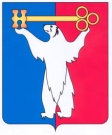 	АДМИНИСТРАЦИЯ ГОРОДА НОРИЛЬСКА КРАСНОЯРСКОГО КРАЯПОСТАНОВЛЕНИЕ06.08.2013	  г. Норильск                                                      № 372О внесении изменений в Порядок компенсации управляющим организациям (ТСЖ) безнадежной к взысканию задолженности населения за оказанные жилищные услуги в муниципальном жилищном фонде муниципального образования город Норильск, утвержденный постановлением Главы города Норильска от 13.06.2006 № 1204 В целях урегулирования отдельных вопросов по осуществлению переданных государственных полномочий по организации и осуществлению деятельности по опеке и попечительству в отношении несовершеннолетних; по осуществлению контроля за использованием жилых помещений и (или) распоряжением жилыми помещениями, нанимателями или членами семей нанимателей по договорам социального найма либо собственниками которых являются дети-сироты и дети, оставшиеся без попечения родителей, по обеспечению детей-сирот и детей, оставшихся без попечения родителей жилыми помещениями, в соответствии с Законами Красноярского края от 20.12.2007 № 4-1089 «О наделении органов местного самоуправления муниципальных районов и городских округов края государственными полномочиями по организации и осуществлению деятельности по опеке и попечительству в отношении несовершеннолетних», от 24.12.2009 № 9-4225 «О наделении органов местного самоуправления муниципальных районов и городских округов края государственными полномочиями по обеспечению жилыми помещениями детей-сирот и детей, оставшихся без попечения родителей, лиц из числа детей-сирот и детей, оставшихся без попечения родителей»,ПОСТАНОВЛЯЮ:Внести в Порядок компенсации управляющим организациям (ТСЖ) безнадежной к взысканию задолженности населения за оказанные жилищные услуги в муниципальном жилищном фонде муниципального образования город Норильск, утвержденный постановлением Главы города Норильска от 13.06.2006 № 1204 (далее - Порядок) следующие изменения:В пункте 1.2. раздела 1 Порядка после слов «взысканию задолженности нанимателей жилых помещений в муниципальном жилищном фонде муниципального образования город Норильск» дополнить словами «либо собственников жилых помещений, которые относятся к числу детей-сирот и детей, оставшихся без попечения родителей, а также к лицам из их числа»;Пункт 1.3. раздела 1 Порядка дополнить 7 абзацем следующего содержания: «- должник – наниматель жилого помещения, либо собственник жилого помещения, который относится к числу детей-сирот и детей, оставшихся без попечения родителей, а также к лицам из их числа.»;Абзац 7 подпункта 2.1.2. пункта 2.1. раздела 2 Порядка изложить в следующей редакции: «- в связи с нахождением детей-сирот и детей, оставшихся без попечения родителей, а также лиц из их числа, являющихся единственными нанимателями жилого помещения по договору социального найма либо единоличными собственниками, под опекой (попечительством), в приемных семьях, в организациях для детей-сирот и детей, оставшихся без попечения родителей, учреждениях здравоохранения, социального обслуживания населения, в учреждениях всех видов профессионального образования независимо от форм собственности, а также в связи с прохождением ими службы в рядах Вооруженных Сил Российской Федерации, либо нахождением их в специальных учебно-воспитательных учреждениях закрытого типа, центрах временного содержания для несовершеннолетних правонарушителей органов внутренних дел, центрах социальной реабилитации или в учреждениях, исполняющих наказание в виде лишения свободы.»;Абзац 5 пункта 3.3. раздела 3 Порядка изложить в следующей редакции:    «- заверенную копию распорядительного акта о помещении несовершеннолетнего под надзор в организацию для детей-сирот и детей, оставшихся без попечения родителей на полное государственное обеспечение, либо под опеку (попечительство);»;Абзац 6 пункта 3.3. раздела 3 Порядка изложить в следующей редакции:    «- справку о периоде нахождения несовершеннолетнего на полном государственном обеспечении;»;Пункт 3.3. раздела 3 Порядка дополнить 7 абзацем «- заверенные копии документов, подтверждающих право собственности на жилое помещение (договор передачи жилого помещения в собственность граждан, договор дарения, свидетельство о праве на наследство по закону, договор купли-продажи и иные документы).».Разместить настоящее постановление в газете «Заполярная правда» и на официальном сайте муниципального образования город Норильск. Руководитель Администрации города Норильска                                       А.Б. Ружников